Pe această pagină veți găsi exemple de linii standard pentru producerea polistirenului expandat, care sunt date pentru a putea înțelege de ce este necesar pentru a produce polistiren. Pentru a vizualiza structura liniei dați clic pe exemplul corespunzător. Pentru a obține o ofertă de preț pentru linia necesara - dați clic pe „Ask KP“.Liniile diferă prin capacitatea de producere și gradul de automatizare. Dacă niciuna dintre opțiunile prezentate de linii de producție nu vă convine, puteți să ne scrieți la contact@fabricata.ro o cerere cu parametrii tehnici necesari de producție. Va vom face o oferta personalizata. Trebuie remarcat faptul că linia automatizata permite producerea unui produs mai calitativ, prin reducerea factorului uman.Exemplu № 1. 40 m3 / 8 ore. Automatizare – Semi automatizatăDensitatea minima – 15 kg/m3Persoane – 2Suprafața – 200 m2    Linie de producere polistiren 40 m3 timp de 8 ore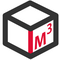    Termen de execuție a utilajului 45 zile. 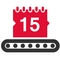    Asamblarea sub supravegherea inginerului este inclusa in costul liniei. Asamblarea - 9 zile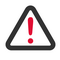    Livrarea in orașul dvs nu este inclusa in preț.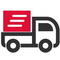    Garanția liniei de producere este 12 luni. 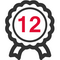 DenumireaPreț €Dozator de materie primaPre expandorTransportor pneumatic ( 4 buc )Buncăr de depozitare 15 m3 (3 buc)Distribuitor de granule ( 4 buc)Bloc forma Utilaj de taiere a plăcilor din polistiren Generator de aburi, electricConcasor de deșeuriAcumulator de abur 1/m3Pompa de vacuum cu ciclu închis de apaAutomatizarea sistemului de aburire a matrițeiTotal:28 000 €Informații suplimentare privind linia de producereInformații suplimentare privind linia de producereDimensiunile blocului de polistiren 1030mm*2040mm*530mmProductivitate40 m3Personal cel puțin 2 oameniSuprafața necesara pentru utilaj150 m2 – 200 m2Suprafața necesara pentru depozitare50 m2 - 60 m2Sarcina totala maxima asupra rețelei la utilizarea generatorului de aburi electric100 – 150 kWSarcina totala maxima asupra rețelei la utilizarea generatorului de aburi pe combustibil gazos, motorina sau lemne40 kWÎnălțimea tavanelor4 mConsum de apa timp de 8 ore250 l – 400 lRegimul de temperatura in încăpere+5 … +25 CVentilareObligatorie